Manizales, febrero 24  de 2020NOTIFICACIÓN POR AVISO DE LASSANCIONES POR NO DECLARAR DEL IMPUESTO DE INDUSTRIA Y COMERCIO El Grupo de Fiscalización y Control de la Unidad de Rentas de la Secretaria de Hacienda del Municipio de Manizales, en ejercicio de sus facultades constitucionales y legales, en especial las conferidas por el artículo 565, 568 del Estatuto Tributario, artículo 69 del Código de Procedimiento Administrativo y de lo Contencioso Administrativo procede a notificar las sanciones por no declarar por el (los) año(s) gravable(s) 2014, 2015, 2016 del impuesto de Industria y Comercio y sus complementarios a cargo de las personas que a continuación se relacionan:El acto administrativo aquí relacionado, del cual se acompaña copia íntegra, se considera legalmente notificado, al finalizar el día siguiente del retiro del presente aviso.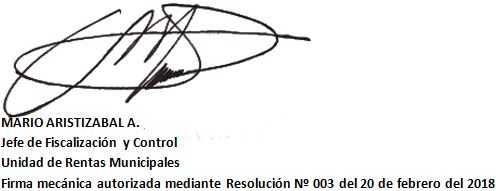 NIT-C.C.DestinatarioDirecciónCiudadAÑO(S) GRAVABLE(S) SIN DECLARARSANDX NO DEECLARAR NUMEROSFECHA DE RESOLUCIÓNES900.492.406FUNDACIÓN ADPROSALUDCLLE 57 No. 24 A 39MANIZALES2014-2015-2016-1537-1538-153902/12/201930.297.128MARIA DEL SOCORRO RAVE GIRALDOCLLE 10 No. 31-09MANIZALES2014-2015-2016-1543-1544-154502/12/20191.053.774.018JHON FABER CARDONA CASTAÑOCRA 35 No. 97-79MANIZALES2014-2015-2016-1555-1556-155702/12/20191.387.220HERNAN ARISTIZABAL LÓPEZCALLE 68 No. 25-42MANIZALES2014-2015-2016-1558-1559-156002/12/201930.315.972ELSY MELENDEZ MARTINEZAV 19 No. 6-87 EDIF. ATALAYAMANIZALES2014-2015-2016-1567-1568-156902/12/201924.318.572LUZ MARINA SERNA ZAPATACLLE 11 No. 4B-60 Cel 2 Nuc 2 Apto 302. Villa PilarMANIZALES2014-2015-20161579-1580-158102/12/201910.026.373.211JENNIFER LONDOÑO GOMEZCLLE 51 E No. 34-83 MANIZALES2014-2015-20161582-1583-158402/12/20193.592.478ROBERT ANDRES ARANZAZU OSORIO                    –FRUTAS Y VERDURAS MONTERREY-CLLE 65 No. 31-91MANIZALES2014-2015-20161585-1586-158702/12/201924.107.802CAFETERIA RICURAS SALAMINEÑASCRA 20 No. 18-31  MANIZALES2014-2015-20161591-1592-159302/12/201924.431.827GLORIA INES JIMENEZ SALAZARCRA 22 No. 18-38MANIZALES2014-2015-20161600-1601-160202/12/201910.228.782LUIS ALBERTO ARANGO GARCÍAED. CERRO DE ORO 67-70. APTO 601MANIZALES2014-2015-2016-1603-1604-160502/12/201930.267.687CARMENZA CHIGUACHI MORENO                        –ESTANQUILLO VENECIA LA 12-CRA 26 No. 12 A 26MANIZALES2014-2015-2016-1609-1610-161102/12/20191.194.714JORGE LONDOÑO MEJIA SUCESIÓN ILIQUIDACRA 23 C No. 56-25. APTO 302MANIZALES2014-2015-2016-1612-1613-161402/12/201924.315.308DORA ALICIA MEDINA S –HOTEL CRISTAL LA 20-CLLE 20 No. 22-48MANIZALES2014-2015-2016-1615-1616-161702/12/201975.091.574JUAN CARLOS FLOREZ GIRALDOCLLE 11 A No. 27-30MANIZALES2014-2015-2016-1621-1622-162302/12/201910.276.636JORGE WILLIAM GOMEZ VALENCIACLLE 16 No. 19-26 AGUSTINOSMANIZALES2014-2015-2016-1624-1625-162602/12/201930.338.961LUZ MARINA TOVAR DUQUE –TIENDA MONTEBONITO-CRA 23 No. 44-29MANIZALES2014-2015-2016-1627-1628-162902/12/2019TÉRMINO DE FIJACIÓNCINCO (5) DÍAS HÁBILESFECHA Y HORA DE FIJACIÓNVeinticuatro (24) de febrero de 2020, a las 7:amFECHA DE DESFIJACIÒNMarzo (02 ) de febrero de 2020, a las 6: pmAUTORIDAD QUE LA EXPIDIÓGrupo de Fiscalización y Control de la Unidad de RentasRECURSOS QUE PROCEDEN:Recurso de Reconsideración ante la oficina de recursos tributarios, dentro de los dos (2) meses siguientes a su notificación.